      Privacywetgeving.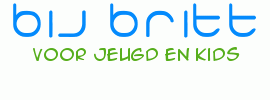 Bij Britt hecht veel waarde aan uw privacy. Wij zorgen ervoor dat de gegevens die wij over u te weten komen vertrouwelijk worden behandeld. Verder zorgen wij ervoor dat wij ons houden aan de geldende privacywetgeving. In deze privacyverklaring leggen we uit wat we doen met de persoonsgegevens die wij van u ontvangen.  Bescherming privacy Bij Britt werkt volgens onderstaande principes en uitgangspunten ten aanzien van het verzamelen en verwerken van persoonsgegevens. Zo nodig vragen we  client schriftelijk toestemming voor gegevensverwerking die verstuurd wordt per post of persoonlijk overhandigd zal worden .Bij Britt zal geen persoonsgegevens voor andere doeleinden gebruiken.De privacyverklaring van Bij Britt is in overeenstemming met de voorwaarden en verplichtingen die de AVG daaraan stelt.  Verzamelen gegevens Bij Britt verzamelt op verschillende manieren persoonsgegevens. Indien mogelijk worden alle gegevens door Client aangeleverd. Wanneer u niet in staat is zelf alle benodigde gegevens aan te leveren, zal Bij Britt met toestemming van u proberen de benodigde gegevens op te vragen bij betrokkenen .  Beveiliging van uw gegevens Bij Britt zorgt ervoor dat gegevens van u beveiligd zijn. We passen de beveiliging steeds aan in overeenstemming met de wettelijke eisen.  Wijziging & Inzage van uw gegevens Als u vragen en / of opmerkingen heeft over de gegevens die wij van u hebben, kunt u contact met Bij Britt opnemen via contactgegevens die onderaan deze privacyverklaring vermeld staan. Client heeft recht op inzage in persoonsgegevens. En client kan inzage krijgen over welke persoonsgegevens wij van client hebben en wat wij daarmee doen. Indien nodig verbeteren van fouten in de persoonsgegevens die wij van Client hebben. Het wissen van verouderde persoonsgegevens die wij van Client hebben;Intrekken van toestemming voor het gebruik van persoonsgegevens van Klant waarvoor wij uw uitdrukkelijke toestemming hebben ontvangen.Een bezwaar maken tegen een bepaald gebruik van de persoonsgegevens die wij van client hebben.  Klachten  Bent u niet tevreden over onze diensten, kunt u een klacht indienen bij de Autoriteit Persoonsgegevens. Een instantie die toezicht houdt op de naleving van de geldende privacywetgeving . Op www.autoriteitpersoonsgegevens.nl kunt u lezen hoe u een klacht indiend. Invoering Bovenstaand privacyverklaring treedt uiterlijk 25 mei 2018 in werking.Bij Britt Kleinschalige Kind & Jeugdopvang Knijpslaan 86 9615BG Kolham Tel 0598-399622 06-16051708 bijbritt@live.nl